Your recent request for information is replicated below, together with our response.Our information request is with regards to the delivery of sustainable transport within Scotland’s Public Bodies, and particularly in the context of the Climate Change (Scotland) Act 2009. Firstly, we are interested in Public Bodies’ targets for business travel: 1. Do you have a target to cut emissions from air and/or business travel? If so, please share information about any target(s) you have (e.g. description of the target, when the target was adopted, timeline to meeting the target). We do not have a specific target to cut emissions from business travel. We have an Environmental Strategy which was adopted in 2021 that commits us to a reduction in our total emissions of 35% based on our baseline year of 2019/20. We are on track to meet this target. Our Fleet Strategy commits us to complete replacement of our fossil fuel fleet with Ultra Low Emission Vehicles by 2030. We are on track to meet this target. Secondly, we are interested in Public Bodies’ corporate travel policies and plans: 2. Please provide copies of any corporate policy your organisation has on the reduction of emissions from business travel. I can advise you that Police Service of Scotland does not hold the information requested by you. In terms of Section 17 of the Act, this letter represents a formal notice that information is not held. 3. Please provide copies of any corporate policy your organisation has on the reduction of the use of air travel for business travel purposes. Finally, we are specifically interested in Public Bodies’ use of rail and air for domestic travel. I can advise you that Police Service of Scotland does not hold the information requested by you. In terms of Section 17 of the Act, this letter represents a formal notice that information is not held. 4. Please provide details of the number of flights your staff have taken from Edinburgh & Glasgow Airports to London Airports for business purposes in the past 12 months (or your most recent 12 month reporting period) for travel to destinations within south-east England. The data is provided within the attached document ‘23-2296 Information’5. Please provide details of the number of rail journeys your staff have taken from Edinburgh & Glasgow railway stations to London railway stations for business purposes in the past 12 months (or your most recent 12 month reporting period) for travel to destinations within south-east England.The data is provided within the attached document ‘23-2296 Information’If you require any further assistance please contact us quoting the reference above.You can request a review of this response within the next 40 working days by email or by letter (Information Management - FOI, Police Scotland, Clyde Gateway, 2 French Street, Dalmarnock, G40 4EH).  Requests must include the reason for your dissatisfaction.If you remain dissatisfied following our review response, you can appeal to the Office of the Scottish Information Commissioner (OSIC) within 6 months - online, by email or by letter (OSIC, Kinburn Castle, Doubledykes Road, St Andrews, KY16 9DS).Following an OSIC appeal, you can appeal to the Court of Session on a point of law only. This response will be added to our Disclosure Log in seven days' time.Every effort has been taken to ensure our response is as accessible as possible. If you require this response to be provided in an alternative format, please let us know.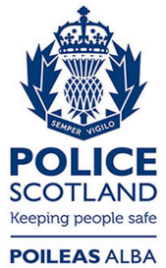 Freedom of Information ResponseOur reference:  FOI 23-2296 Responded to:  xx September 2023